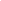 Republic of the PhilippinesDEPARTMENT OF THE INTERIOR AND LOCAL GOVERNMENTPEOPLE’S LAW ENFORCEMENT BOARDPLEB MONITORING AND EVALUATION TOOL 2020Please make sure that all items are properly filled out. Your responses will serve as a mechanism to know and understand the needs of PLEBs in cities and municipalities for further enhancement of the program.INFORMATION AND EDUCATION CAMPAIGNA. CHALLENGES IN THE OPERATIONS/FUNCTIONALITY OF THE PLEB____________________________________________________________________________________________________________________________________________________________________________________________________________________________________________________________________________________________________________________________________________________________________________________________________________________________________________________________________________________________________________________________________________________________________________________________________________________________________________________________________________________________________________________________________________________________________________________________________________________________________________________________________________________________________________________________________________________________________________________________________________________________________________________________________________________________________________________________________________________________________________________________________________________________________________________________________________________________________________________________________________________________________________________________________________________________________________________________________________________________________________________________________________________________________________________________________________________________________________________________________________________________________________________________________________________________________________________________________________________________________________________________________________________________________B. BRIEF SUMMARY OF BEST PRACTICES PROVIDED BY THE PLEB, IF ANY_________________________________________________________________________________________________________________________________________________________________________________________________________________________________________________________________________________________________________________________________________________________________________________________________________________________________________________________________________________________________________________________________________________________________________________________________________________________________________________________________________________________________________________________________________________________________________________________________________________________________________________________________________________________________________________________________________________________________________________________________________________________________________________________________________________________________________________________________________________________________________________________________________________________________________________________________________________________________________________________________________________________________________________________________________________________________________________________________________________________________________________________________________________________________________________________________________________________________________________________________________________________________________________________C. COMMENTS, SUGGESTIONS AND RECOMMENDATIONS TO FURTHER STRENGTHEN PLEB_________________________________________________________________________________________________________________________________________________________________________________________________________________________________________________________________________________________________________________________________________________________________________________________________________________________________________________________________________________________________________________________________________________________________________________________________________________________________________________________________________________________________________________________________________________________________________________________________________________________________________________________________________________________________________________________________________________________________________________________________________________________________________________________________________________________________________________________________________________________________________________________________________________________________________________________________________________________________________________________________________________________________________________________________________________________________________________________________________________________________________________________________________________________________________________________________________________________________________________________________________________________________________________________INTERNET CONNECTION‘PLEB ONLINE DATABASE SYSTEM (PODS)SOCIAL MEDIA ACCOUNTXI. ANY SUGGESTIONS, COMMENTS AND/OR RECOMMENDATIONS THAT WILL IMPROVE AND MAKE PODS MORE USEFUL TO YOUR TASK AS PLEB_____________________________________________________________________________________________________________________________________________________________________________________________________________________________________________________________________________________________________________________________________________________________________________________________________________________________________________________________________________________________________________________________________________________________________________________________________________________________________________________________________________________________________________________________________________________________________________________________________________________________________________________________________________________________________________________________________________________________________________________________________All necessary information provided herein are all attested and validated by the following persons: (Please provide your full name and signature)_______________________________________________			_______________________________________________ PLEB Chairperson						PLEB Secretariat	_______________________________________________			 PLEB Member_______________________________________________PLEB  Member_______________________________________________			Date: _________________________________________ PLEB Member_______________________________________________			Validated by:PLEB Member							______________________________________________								(Name and Designation above Signature)Name of LGU:District:Province:  Region: LGU Population:Number of PNP Personnel:                                              Name of the Interviewee/s and Position in the PLEB:6.7.8.9.10.I. CREATIONYESNOI. CREATIONThe LGU has a PLEB created in the city/municipalityI. CREATIONIf yes, please put a check mark as to the  manner of creation. Please state the Issuance title, Number, and Date of Effectivity in the provided space.If yes, please put a check mark as to the  manner of creation. Please state the Issuance title, Number, and Date of Effectivity in the provided space.If yes, please put a check mark as to the  manner of creation. Please state the Issuance title, Number, and Date of Effectivity in the provided space.I. CREATION____OrdinanceI. CREATION____ResolutionI. CREATION____Executive OrderI. CREATION____Others (specify) ______________I. CREATIONIf no, please state the reason why:Details of the of the Issuance (Issuance title,  Number and Date of Effectivity)II. COMPOSITIONII. COMPOSITIONThe composition of the PLEB members include representative(s) from:YESNODuly supported by valid SB/SP/POC ResolutionDuly supported by valid SB/SP/POC ResolutionNumber of years serving as PLEB MemberII. COMPOSITIONThe composition of the PLEB members include representative(s) from:YESNOYES(Issuance title, Number and Date of effectivity)NO (State the reason)Number of years serving as PLEB MemberII. COMPOSITIONFOR ELECTED OFFICIALSFOR ELECTED OFFICIALSFOR ELECTED OFFICIALSFOR ELECTED OFFICIALSFOR ELECTED OFFICIALSFOR ELECTED OFFICIALSII. COMPOSITIONSangguniang Panlungsod /Bayan MemberII. COMPOSITIONPunong BarangayII. COMPOSITIONFOR OTHER MEMBERS CHOSEN BY THE LOCAL PEACE AND ORDER COUNCILFOR OTHER MEMBERS CHOSEN BY THE LOCAL PEACE AND ORDER COUNCILFOR OTHER MEMBERS CHOSEN BY THE LOCAL PEACE AND ORDER COUNCILFOR OTHER MEMBERS CHOSEN BY THE LOCAL PEACE AND ORDER COUNCILFOR OTHER MEMBERS CHOSEN BY THE LOCAL PEACE AND ORDER COUNCILFOR OTHER MEMBERS CHOSEN BY THE LOCAL PEACE AND ORDER COUNCILII. COMPOSITIONWomanII. COMPOSITIONLawyerII. COMPOSITIONCollege GraduateII. COMPOSITIONCentral Elementary School PrincipalII. COMPOSITIONOthers Specify_______________II. COMPOSITIONYESNOII. COMPOSITIONThe PLEB Members are appointed by:II. COMPOSITION Mayor II. COMPOSITION If others, please specify in the space provided.III. FUNCTIONALITYA. MEETINGSREMARKSIII. FUNCTIONALITYThe Means of Verification (MOV) being produced:The Means of Verification (MOV) being produced:The Means of Verification (MOV) being produced:III. FUNCTIONALITYYESNOIII. FUNCTIONALITYNotice of MeetingIII. FUNCTIONALITYAttendance SheetIII. FUNCTIONALITYMinutes of the MeetingIII. FUNCTIONALITYPhoto DocumentationIII. FUNCTIONALITYIf others, please specify in the provided space:III. FUNCTIONALITYA. MEETINGSA. MEETINGSA. MEETINGSA. MEETINGSIII. FUNCTIONALITYIII. FUNCTIONALITYB. RECORDS MANAGEMENTIII. FUNCTIONALITYIII. FUNCTIONALITYB. RECORDS MANAGEMENTIII. FUNCTIONALITYIII. FUNCTIONALITYC. BUDGET ALLOCATIONIII. FUNCTIONALITYIII. FUNCTIONALITYIII. FUNCTIONALITYD. AREA, FACILITY, EQUIPMENT AND OTHER NON-FINANCIAL ASSITANCE FOR PLEB ACTIVITIESD. AREA, FACILITY, EQUIPMENT AND OTHER NON-FINANCIAL ASSITANCE FOR PLEB ACTIVITIESIII. FUNCTIONALITYIII. FUNCTIONALITYIII. FUNCTIONALITYE. STAFF COMPLEMENTE. STAFF COMPLEMENTIII. FUNCTIONALITYIV. BENEFITSThe PLEB Members are provided by the LGU with:YESNOREMARKSREMARKSIV. BENEFITSPer DiemIV. BENEFITSInsuranceIV. BENEFITSOthers (Specify) _____________________IV. BENEFITS(Note: The section below is applicable to 5th – 6th Class municipalities only)(Note: The section below is applicable to 5th – 6th Class municipalities only)(Note: The section below is applicable to 5th – 6th Class municipalities only)(Note: The section below is applicable to 5th – 6th Class municipalities only)(Note: The section below is applicable to 5th – 6th Class municipalities only)IV. BENEFITSThe PLEB Members are provided by the DILG with: YESNOIf YES, please indicate the amountIf eligible but was not able to receive the benefits, state the reason/sIV. BENEFITSPer DiemIV. BENEFITSDedicated PLEB OfficeV. COMPLAINTSTotal Number of complaints filed before PLEBCY 2017CY 2017CY 2017CY 2017CY 2018 CY 2018 CY 2018 CY 2018 CY 2019CY 2019REMARKSV. COMPLAINTSTotal Number of complaints filed before PLEB1Q2Q3Q4Q1Q2Q3Q4Q1Q2QREMARKSV. COMPLAINTSNumber of complaints filed without PLEB JurisdictionV. COMPLAINTSNumber of complaints filed with PLEB JurisdictionVI. CASESPENDINGCY 2017CY 2017CY 2017CY 2017CY 2018 CY 2018 CY 2018 CY 2018 CY 2019CY 2019REMARKSVI. CASESPENDING1Q2Q3Q4Q1Q2Q3Q4Q1Q2QREMARKSVI. CASESNumber of cases pending for resolutionVI. CASESDISMISSEDVI. CASESNumber of cases dismissed through meritsVI. CASESNumber of cases dismissed through technicalitiesVI. CASESRESOLVEDVI. CASESNumber of cases resolvedVI. CASESNumber of Cases Filed According to Offense:Total Number:REMARKSVI. CASESMisconductVI. CASESDishonestyVI. CASESConduct Unbecoming of a Police OfficerVI. CASESIncompetenceVI. CASESDisloyalty to the GovernmentVI. CASESNeglect of DutyVI. CASESIrregularity to the Performance of DutyVI. CASESOppresion VI. CASESNumber of Respondents According to RankTotal Number:REMARKSVI. CASESPatrolman/PatrolwomanVI. CASESPolice CorporalVI. CASESPolice Staff SergeantVI. CASESPolice Master SergeantVI. CASESPolice Senior Master SergeantVI. CASESPolice Chief Master SergeantVI. CASESPolice LieutenantVI. CASESPolice CaptainVI. CASESPolice MajorVI. CASESPolice Liuetenant ColonelVI. CASESPolice ColonelVI. CASESPolice Brigadier GeneralVI. CASESPolice Major GeneralVI. CASESPolice Lieutenant GeneralBEST PRACTICES (Information Drive, Incentives, Resource Generation, etc.)As part of the information drive, the PLEB has conducted several information drive campaign through:YESNOREMARKSBEST PRACTICES (Information Drive, Incentives, Resource Generation, etc.)Reproduction and distribution of IEC Materials, e.g., flyers, brochures, etc.BEST PRACTICES (Information Drive, Incentives, Resource Generation, etc.)Installation of TarpaulinBEST PRACTICES (Information Drive, Incentives, Resource Generation, etc.)Installation of Information BoardBEST PRACTICES (Information Drive, Incentives, Resource Generation, etc.)Creation of Social Media AccountsBEST PRACTICES (Information Drive, Incentives, Resource Generation, etc.)Conduct of seminars/activities*BEST PRACTICES (Information Drive, Incentives, Resource Generation, etc.)* If yes, please indicate the title, date, and venue in the corresponding table below:TITLE (ACTIVITY)DATEVENUEYESNOREMARKSDo you have Internet Connection in your LGU?YESNOREMARKSHave you attended the PODS Rollout Training?If YES, when? ____________________Have you secured your PODS Acccount from the Regional Office?If YES, please state the name of the Encoder __________________________________YESNOREMARKSDo you have PLEB Social Media Account?If yes, what social media platform do you use?If yes, what social media platform do you use?If yes, what social media platform do you use?If yes, what social media platform do you use?FacebookTwitter InstagramOthers (please specify in the provided space) Do you consider Social Media Account in taking cognizance of the case?How do you validate the complaint sent to your Social Media Account? Please specify.PLEB VALIDATION